от 26 декабря 2016 г. №  89/13с. Усть-Цильма Республики КомиСовет муниципального района «Усть-Цилемский» решил: 1. Внести в решение Совета муниципального района «Усть-Цилемский» от 06 декабря 2016г. №86/12 «О бюджете муниципального района «Усть-Цилемский» на 2017 год и на плановый период 2018 и 2019 годов» следующие изменения:1) пункт 1 изложить в следующей редакции: «1.Утвердить основные характеристики бюджета муниципального района «Усть-Цилемский» на 2017 год:общий объем доходов в сумме 749215666 рублей;общий объем расходов в сумме 740730666 рублей;         профицит в сумме 8485000 рублей.»;2) пункт 2 изложить в следующей редакции: «2.Утвердить основные характеристики бюджета муниципального района «Усть-Цилемский» на 2018 год и на 2019 год:общий объем доходов на 2018 год в сумме 713632000 рублей и на 2019 год в сумме 731206000 рублей;общий объем расходов на 2018 год в сумме 693947000 рублей и на 2019 год в сумме 731206000 рублей;профицит на 2018 год в сумме 19685000 рублей;дефицит на 2019 год в сумме 0 рублей.»;3) в пункте 3 число «18199563» заменить числом «18749563»;4) в пункте 20 число «34236000» заменить числом «39336000»; число «29552000» заменить числом «24637000»;5) в пункте 21 число «24236000» заменить числом «29336000»; 6) в пункте 22 число «14368000» заменить числом «9453000»;7) в пункте 23 число «1500000» заменить числом «1700000»; 8) приложение 3 к решению Совета муниципального района «Усть-Цилемский» от 06 декабря 2016г. №86/12 «О бюджете муниципального района «Усть-Цилемский» на 2017 год и на плановый период 2018 и 2019 годов» изложить в редакции согласно приложению 1 к настоящему решению;9) приложение 4 к решению Совета муниципального района «Усть-Цилемский» от 06 декабря 2016г. №86/12 «О бюджете муниципального района «Усть-Цилемский» на 2017 год и на плановый период 2018 и 2019 годов» изложить в редакции согласно приложению 2 к настоящему решению;10) приложение 5 к решению Совета муниципального района «Усть-Цилемский» от 06 декабря 2016г. №86/12 «О бюджете муниципального района «Усть-Цилемский» на 2017 год и на плановый период 2018 и 2019 годов» изложить в редакции согласно приложению 3 к настоящему решению;11) приложение 6 к решению Совета муниципального района «Усть-Цилемский» от 06 декабря 2016г. №86/12 «О бюджете муниципального района «Усть-Цилемский» на 2017 год и на плановый период 2018 и 2019 годов» изложить в редакции согласно приложению 4 к настоящему решению;12) приложение 7 к решению Совета муниципального района «Усть-Цилемский» от 06 декабря 2016г. №86/12 «О бюджете муниципального района «Усть-Цилемский» на 2017 год и на плановый период 2018 и 2019 годов» изложить в редакции согласно приложению 5 к настоящему решению;13) приложение 8 к решению Совета муниципального района «Усть-Цилемский» от 06 декабря 2016г. №86/12 «О бюджете муниципального района «Усть-Цилемский» на 2017 год и на плановый период 2018 и 2019 годов» изложить в редакции согласно приложению 6 к настоящему решению;14) приложение 12 к решению Совета муниципального района «Усть-Цилемский» от 06 декабря 2016г. №86/12 «О бюджете муниципального района «Усть-Цилемский» на 2017 год и на плановый период 2018 и 2019 годов» изложить в редакции согласно приложению 7 к настоящему решению;15) приложение 13 к решению Совета муниципального района «Усть-Цилемский» от 06 декабря 2016г. №86/12 «О бюджете муниципального района «Усть-Цилемский» на 2017 год и на плановый период 2018 и 2019 годов» изложить в редакции согласно приложению 8 к настоящему решению.2. Решение вступает в силу со дня опубликования и распространяется на правоотношения, возникшие с 01 января 2017 года.Совет муниципальногообразования  муниципальногорайона «Усть-Цилемский»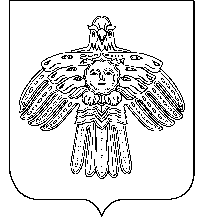 «Чилимдiн» муниципальнöй районлöн муниципальнöйюкöнса СöветРЕШЕНИЕПОМШУÖМРЕШЕНИЕПОМШУÖМРЕШЕНИЕПОМШУÖМО внесении изменений в решение Совета муниципального района «Усть-Цилемский» от 06 декабря 2016г. №86/12 «О бюджете муниципального района «Усть-Цилемский» на 2017 год и на плановый период 2018 и 2019 годов»Глава муниципального района «Усть-Цилемский»- председатель Совета района                                     Е.Е.Еремеева